                                                 Пресс-релиз                                          22.02.23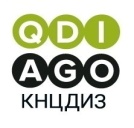 Пять региональных Центров СПИД получили мобильные пункты доверия22 февраля в Алматы, в Hyundai Premium Almaty, состоялась передача РГП на ПХВ «Казахский научный центр дерматологии и инфекционных заболеваний» МЗ РК мобильных пунктов доверия для Центров по профилактике и борьбы СПИД Алматинской, Восточно-Казахстанской, Карагандинской, Павлодарской областей и города Шымкента.Мобильные пункты доверия – это специальные автомобили, изготовленные на заводе  ТОО «Hyundai Com Trans Kazakhstan» в Алматы на базе Hyundai Н350. Они оснащены оборудованием по оказанию услуг и тестированию для ключевых групп населения (КГН), включая людей, живущих с ВИЧ (ЛЖВ), в том числе проживающих в отдаленных селах и находящихся в исправительных учреждениях. С помощью мобильных пунктов доверия медики совместно с сотрудниками НПО смогут оперативно доставлять больным антиретровирусную терапию (АРТ), проводить консультирование, обследования,  которые необходимы для мониторинга за лечением.Каждый желающий из представителей КГН  здесь может получить шприцы, презервативы, буклеты. Отношения между врачом и пациентом строятся на доверии. Ежедневно мобильные бригады будет выезжать по маршруту, о котором знают только сами медики и представители КГН. В пункте доверия каждому посетителю гарантирована конфиденциальность и анонимность. - Передвижные пункты доверия позволят специалистам региональных Центров по профилактике и борьбе со СПИД совместно с общественными организациями увеличить охват КГН, ЛЖВ и их партнеров профилактическими программами и медицинскими услугами. Это очень важно для снижения новых случаев ВИЧ, которые чаще всего регистрируются среди ключевых групп населения, - отметил директор Казахского научного центра дерматологии и инфекционных заболеваний МЗ РК Бауыржан Байсеркин.Сегодня Казахстан, в результате проводимых противоэпидемических мероприятий, находится в концентрированной стадии распространения ВИЧ (0.2 процента населения при среднемировом показателе 1,1%). За последние 10 лет смертность ЛЖВ сократилась в два раза. В рамках выполнения цели Политической декларации ООН 2021 года и целей ЮНЭЙДС 95-95-95 в стране 87 % ЛЖВ знают о своем ВИЧ-статусе, 81% из них принимают АРТ, 85% ЛЖВ имеют сниженную вирусную нагрузку.Закуп мобильных пунктов доверия осуществлен в рамках реализации гранта Глобального фонда для борьбы со СПИДом, туберкулезом и малярией.Контакт для СМИ:Пресс-секретарь КНЦДИЗ Марина Максимова +7 777 225 4601